Тест по PowerPoint1. С помощью каких команд можно добавить встроенный звук смены слайда презентации программы PowerPoint?Показ слайдов – Смена слайдов – Звук; Вставка – Фильмы и звук – Запись звука;Вставка – Фильмы и звук – Звук из файла;Вставка – Фильмы и звук – Звук из коллекции.2. Выполнение команды начать показ слайдов презентации программы PowerPoint осуществляет клавиша …F5; F4; F3; F7. 3. С помощью какой команды или кнопки можно запустить показ слайдов презентации программы PowerPoint, начиная с текущего слайда?команда горизонтального меню Показ слайдов – Начать показ;кнопка Просмотр;кнопка Показ слайдов ;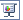 команда строки меню Показ слайдов – Произвольный показ.4. Клавиша F5 в программе PowerPoint соответствует команде …Меню справки;Свойства слайда;Показ слайдов; Настройки анимации.5. Какая клавиша прерывает показ слайдов презентации программы PowerPoint?Enter;Del;Tab;Esc.6. Укажите расширение файла, содержащего обычную презентацию Microsoft PowerPoint:.рpt 	с) .jpg.gif 	в) .pps